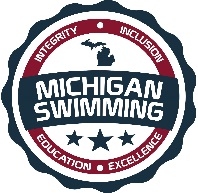 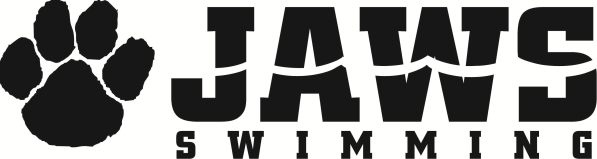 Integrity, Inclusion, Education, ExcellenceJAWS New Year’s ABC Classic Hosted By: Jenison Area Wildcat SwimmingJanuary 6-8, 2017Sanction - This meet is sanctioned by Michigan Swimming, Inc. (MS), as a timed final meet on behalf of USA Swimming (USA-S), Sanction Number MI1617050. In granting this sanction it is understood and agreed that USA Swimming shall be free from any liabilities or claims for damages arising by reason of injuries to anyone during the conduct of the event.  MS rules, safety, and warm up procedures will govern the meet as is fully set forth in these meet rules.Location - 	Jenison High School Aquatics Center 		616-667-3571 (pool office)2140 Bauer Rd.  , MI  49428Times – Friday, Jan. 6, Evening - Session 1 (All Ages) Balcony Opens: 4:15pm, WU: 4:30pm, Check In Closes: 4:45pm, Events Begin: 5:30pm Saturday, Jan. 7, Morning - Session 2 (12 & Under) Balcony Opens: 7:15am, WU: 7:30am, Check In Closes: 7:45am, Events Begin: 8:30am	Saturday, Jan. 7, Afternoon/Evening - Session 3 (13 & Over & Open) WU: Immediately following the morning session, but not before 12:00pm. Check In: Open mid-morning for events 19-30 and will be available until 15 minutes after warm up begins. Check in will open at 2pm for events 31 & 32, and be available until 5pm. Events Begin: One hour after warm up begins. All participants in the Open Mile are asked to provide one timer and one counter if possible.Sunday, Jan. 8, Morning - Session 4 (12 & Under) Balcony Opens: 7:15am, WU: 7:30am, Check In Closes: 7:45am, Events Begin: 8:30am Sunday, Jan. 9, Afternoon - Session 5 (13 & Over) WU: Immediately following the morning session, but not before 12:00pm. Check In Closes: Fifteen minutes after warm up begins. Events Begin: One hour after warm up begins.Motels – 	Hampton Inn Grand Rapids-South 		616-261-5500755 54th Street SW  Wyoming, MI 49509Go to www.jenisonaquatics.org for hotel and food information in the Jenison area.  Click on the “Food & Lodging” tab.Facilities - The Jenison High School Aquatics Center has sixteen 25 yard lanes.  All lanes will be used during warm up.  Eight lanes will be used for competition with the other eight lanes available for supervised warm up and warm down.  Depth at the start is 13’ 11” and 8’ 9” at the turn. Movable starting blocks and non-turbulent lane markers will be used.  IST timing with an eight lane display will be used.  There is ample balcony seating for spectators. Lockers are available (provide your own lock).  Public phones will not be available. The competition course has not been certified in accordance with 104.2.2C (4). Eligibility - The JAWS New Year’s ABC Classic is open to all level of swimmers with no entry time qualifications. All swimmers must be currently registered with United States of America Swimming (USA-S). A swimmer's age on Friday, January 6, 2017, will determine his/her eligibility for a particular age group.Deck Registration - Unregistered swimmers must register on deck at this meet by turning in the athlete registration form and payment to the Meet Referee.  The cost of registering on deck is double the normal fee ($148.00 per swimmer for 2016-17 registration).Meet Format - The JAWS New Year’s ABC Classic is a sanctioned timed final SCY meet for all sessions. All ages may swim in Session 1 which is Friday evening. Twelve & unders will swim in Sessions 2 & 4 which are Saturday and Sunday morning. Thirteen & overs will swim in Sessions 3 & 5 which are Saturday and Sunday afternoon. All ages may swim in the Open Mile which is at the end of session 3 on Saturday afternoon.Entry Limits - Entries will be accepted on a first come first serve basis by date of email for electronic entries and date of receipt by the Administrative Official for hard copy entries until the Michigan Swimming Four (4) hour per session maximum time limit is met. As set forth in entry procedures below, (A) a hard copy of your club’s entry summary sheet, (B) a hard copy of your club’s signed release/waiver agreement (C) your club’s certification of entered athletes and (D) your club’s entry and entry fees must be received by the Entry Chair in a timely fashion prior to the start of the meet, or your swimmers will not be allowed to swim in the meet.  Entries received after the four (4) hour per session time limit has been met will be returned even if received before the entry deadline.Swimmers Without A Coach - Any swimmer entered in the meet, unaccompanied by a USA-S member coach, must be certified by a USA-S member coach as being proficient in performing a racing start or must start each race from within the water.  It is the responsibility of the swimmer or the swimmer’s legal guardian to ensure compliance with this requirement.Individual Entry Limits - Swimmers may enter up to 4 individual events for sessions 2, 3, 4, and 5. Swimmers may enter up to 1 individual events for session 1. The Open mile will not count towards the 4 individual events per session limit. However, per USA Swimming rules, a swimmer may not exceed five events in a day.Electronic Entries - $5.00 per individual event.  Please include a $1.00 Michigan Swimming surcharge for each swimmer entered.  Make checks payable to: JAWS. Paper Entries - MS rules regarding non-electronic entries apply.  $6.00 per individual event.  There is a $1.00 additional charge per individual event paid if the entry is not submitted in Hy-Tek format.  The Michigan Swimming $1.00 general surcharge for each swimmer also applies to paper entries.  Paper entries may be submitted to the Administrative Official on a spreadsheet of your choice however the paper entry must be logically formatted and must contain all pertinent information to allow the Administrative Official to easily enter the swimmer(s) in the correct events with correct seed times.Entry Procedures - Entries may be submitted to the Administrative Official as of December 9, 6:00pm. The Administrative Official must receive all entries no later than December 19, 6:00pm. Entries must include correct swimmer name (as registered with USA/MS Swimming), age and USA number. You can import the order of events and event numbers from the Michigan Swimming website (http://www.miswim.org/).  All individual entries should be submitted via electronic mail to the Administrative Official at bperisao@gmail.com.   All entries will be processed in order by email date code or mail date code.  Any entries submitted will be considered provisional until such time as the Administrative Official has received a hard copy of: (a) your club's entries (Team Manager Meet Entries Report), (b) a hard copy of your club's signed release/waiver agreement (c) your clubs signed certification of entered athletes and (d) your club's entry fees.   This must be received in a timely fashion prior to the start of the meet or your swimmers will not be allowed to swim in the meet. The complete JAWS New Year’s ABC Classic entry packet with entry forms is available on the Michigan Swimming Website at http://www.miswim.org/Refunds - Once a team or individual entry has been received and processed by the Administrative Official there are no refunds in full or in part unless the “over qualification exception” applies (see MS Rules).Entries – Your club's Entry, Entry Summary Sheet, Release/Waiver, Certification of Entered Athletes and Check should be sent via U.S. mail or nationally recognized overnight courier to:	Betty Peristeridis  bperisao@gmail.comPhone: 269-760-3996 *Coaches only & before 9pm141 East Michigan Ave. Suite 204Kalamazoo MI 49007Check In - Check in will be required. Check in will be available 30 minutes prior to the start of warm-up. Failure to check in will cause the swimmer to be scratched from all events in that session. Check in will close 15 minutes after the start of warm up for each session or at the time listed in this meet packet. Please note, for session 3 check in will open at 2pm for events 31 & 32, and be available until 5pm. Check in sheets will be separated by gender and located in the pool hallway/lobby area and be clearly posted.Scratch Rules - Prior to check in close a swimmer may scratch events at the Clerk of Course. After check in closes, you must see the Meet Referee to scratch an event.  Marshaling - There is no marshaling at this meet. Heat sheets will be posted for self-marshaling for all age groups underneath the American flag and the scoreboard.Seeding - Seeding will be done after check in closes. Swimmers who fail to check in for an event will be scratched from that event. All events are timed finals and will be seeded slowest to fastest other than events [1-2], [3-4] and [31-32] which will be seeded fastest to slowest alternating genders (women, men) by event.Deck Entries/Time Trials - There will be no time trials. Deck entries may be accepted if time permits. Deck entries will cost $7.50 per individual event. Sign up for deck entries with Betty in the main pool office. Deck entry and time trial swimmers are subject to the Michigan Swimming $1.00 general surcharge if they are not already entered in the meet.  For deck entries, registration status must be proven by providing a current USA Swimming membership card or a current print out of an athlete roster from the Club Portal, the Club Portal is located on the USA Swimming website. The athlete may also enter by showing their membership from USA Swimming’s DECK PASS on a smart phone.  Name, athlete ID and club affiliation should then be added to your database just as it appears on the card or list or the swimmer may compete unattached (UN) if they request to do so.Meet Programs/Admissions - Admission is $5.00 per person. Children 8 & under are free with a paying adult. Heat Sheets will be available for $3.00 for the 12 & Under and 13 & Over sessions. Scoring - No scores will be kept.Awards – 13 & Over and Open events: No awards will be given12 & under events: Awards for 12 & unders will be split into 8 & under, 9 & 10, and 11 & 12 categories.  Medals will be given for 1st-3rd in all A, B, & C categories for each event and ribbons will be given for places 4th- 8th in all A, B, & C categories for each event.‘No times’ (NT) will be exhibition swims and will not be eligible for awards in any events.  Coaches MUST claim awards at the end of the meet, they will NOT be mailed.  Do not contact JAWS or the Jenison HS Aquatics Center to send them to you.	Results - Complete Official meet results will be posted on the Michigan Swimming Website at http://www.miswim.org/ .  Unofficial results will also be available on flash drive (HY- Team Manager result file) upon request. Teams must provide their own flash drive.Concessions - Food and beverages will be available in the pool balcony for swimmers and spectators. No food or beverage will be allowed on the deck of the pool, in the locker rooms or in the spectator areas. A hospitality area will be available for coaches and officials.Lost and Found - Articles may be turned in/picked up the main pool office or lost and found bin on deck by female locker room. Articles not picked up by the end of the meet will be retained by the Meet Director or a representative for at least 14 days (any longer period shall be in the sole discretion of the Meet Director).Swimming Safety - Michigan Swimming warm up rules will be followed. To protect all swimmers during warm-ups, swimmers are required to enter the pool feet first at all times except when sprint lanes have been designated. No jumping or diving. The same rules will apply with respect to the warm-down pool and diving well. Penalties for violating these rules will be in the sole discretion of the Meet Referee which may include ejection from the meet.Deck Personnel/Locker Rooms/Credentialing - Only registered and current coaches, athletes, officials and meet personnel are allowed on the deck or in locker rooms. Access to the pool deck may only be granted to any other individual in the event of emergency through approval by the Meet Director or the Meet Referee.  The General Chair of MS, Program Operations Vice-Chair of MS, Officials Chairs of MS, and the Michigan Swimming Office staff are authorized deck personnel at all MS meets.  Personal assistants/helpers of athletes with a disability shall be permitted when requested by an athlete with a disability or a coach of an athlete with a disability.Lists of registered coaches, certified officials and meet personnel will be placed outside the hallway door to the locker rooms/pool deck.  Meet personnel will check the list of approved individuals and issue a credential to be displayed at all times during the meet.  This credential will include the host team logo, name as well as the function of the individual being granted access to the pool deck (Coach, Official, Timer, or Meet Personnel).  In order to obtain a credential, Coaches and Officials must be current in all certifications through the final date of the meet. Meet personnel must return the credential at the conclusion of working each day and be reissued a credential daily.All access points to the pool deck and locker rooms will either be secured or staffed by a meet worker checking credentials throughout the duration of the meet.Swimmers with Disabilities - All swimmers are encouraged to participate. If any of your swimmers have special needs or requests please indicate them on the entry form and with the Clerk of Course and/or the Meet Referee during warm ups.General Info - Any errors or omissions in the program will be documented and signed by the Meet Referee and available for review at the Clerk of Course for Coaches review.  Information will also be covered at the Coaches’ Meeting.First Aid - Supplies will be kept with the lifeguards on duty.  Facility Items –(A)	No smoking is allowed in the building or on the grounds of Jenison HS Aquatics Center.(B)	Pursuant to applicable Michigan law, no glass will be allowed on the deck of the pool or in the locker rooms.(C)	No bare feet allowed outside of the pool area. Swimmers need to have shoes to go into the hallway to awards or concessions.(D)   	 An Emergency Action Plan has been submitted by the Host Club to the Safety Chair and the Program Operations Chair of Michigan Swimming prior to sanction of this meet and is available for review and inspection at the pool office.	(E)	To comply with USA Swimming privacy and security policy, the use of audio or visual recording devices, including a cell phone, is not permitted in changing areas, rest rooms or locker rooms.(F)	Deck changing, in whole or in part, into or out of a swimsuit when wearing just one 		suit in an area other than a permanent or temporary locker room, bathroom, 		changing room or other space designated for changing purposes is prohibited.JAWS New Year’s ABC Classic Hosted By: Jenison Area Wildcat SwimmingJanuary 6-8, 2017Sanction # MI1617050Event ListFriday Evening - Session 1 (All Ages)Balcony will open for admission at 4:15pmWU: 4:30pm, Check In Closes: 4:45pm, Events Begin: 5:30pm	Girl’s Event #		Event					Boy’s Event #	1				12 & Under 500	Free			2		3				Open 1000 Free				4Saturday Morning - Session 2 (12 & Under)Balcony will open for admission at 7:15amWU: 7:30am, Check In Closes: 7:45am, Events Begin: 8:30amGirl’s Event #		Event					Boy’s Event #	5				12 & Under 200 Free			6	   	100				12 & Under 25 Back			101		7				12 & Under 100 IM			8		9				12 & Under 50 Fly			10	   	11				12 & Under 100 Breast		12	   	13				12 & Under 50 Free		        14	   	15				12 & Under 200 Fly		 	16	102				12 & Under 25 Breast			103	17				12 & Under 100 Back 			18Saturday Afternoon/Evening - Session 3 (13 & Over & Open)WU: Immediately following the morning session, but not before 12:00pm.Check In: Open mid-morning for events 19-30 and will be available until 15 minutes after warm up begins. Check in will open at 2pm for events 31 & 32, and be available until 5pm.Events Begin: One hour after warm up begins. All participants in the Open Mile are asked to provide one timer and one counter if possible.	Girl’s Event #		Event					Boy’s Event #	   	19				13 & Over 500 Free		        20	   	21				13 & Over 100 Back		        22	23				13 & Over 200 IM			24	   	25				13 & Over 100 Fly			26	27				13 & Over 200 Breast 		28	29				13 & Over 100 Free		        30					**15 minute break		31				Open 1650 Free				32Sunday Morning - Session 4 (12 & Under)Balcony will open for admission at 7:15amWU: 7:30am, Check In Closes: 7:45am, Events Begin: 8:30am	Girl’s Event #		Event					Boy’s Event #	33				12 & Under 200 Back			34	104				12 & Under 25 Fly			105	35				12 & Under 100 Free			36	37				12 & Under 50 Breast			38	39				12 & Under 200 IM		        40	106				12 & Under 25 Free			107	41				12 & Under 100 Fly		        42	43				12 & Under 50 Back		        44	      45                     	       12 & Under 200 Breast		    46Sunday Afternoon - Session 5 (13 & Over)WU: Immediately following the morning session, but not before 12:00pm.Check In Closes: Fifteen minutes after warm up begins.Events Begin: One hour after warm up begins.	Girl’s Event #		Event					Boy’s Event #	47				13 & Over 400 IM			48			 	49				13 & Over 200 Free		        50		51				13 & Over 100 Breast			52	53				13 & Over 200 Back 			54	55				13 & Over 50 Free		        56			57			       13 & Over 200 Fly 		    58RELEASE  WAIVERSanction Number: MI1617050Enclosed is a total of $__________ covering fees for all the above entries.  In consideration of acceptance of this entry I/We hereby, for ourselves, our heirs, administrators, and assigns, waive and release any and all claims against JAWS, Jenison, and Jenison High School, Michigan Swimming, Inc., and United States Swimming, Inc. for injuries and expenses incurred by Me/Us at or traveling to this swim meet.>>>>>>>>>>>>>>>>>>>>>>>>>>>>>>>>>>>>>>>>>>>>>>>>>>>>>>>>>In granting the sanction it is understood and agreed that USA Swimming and Michigan Swimming, Inc. shall be free from any liabilities or claims for damages arising by reason of injuries to anyone during the conduct of this event.Signature:  	Position:  	Street Address:  	City, State, Zip:  	E-mail:  	Coach Name:  	Coach Phone:  	Coach E-Mail:  	Club Name:  	Club Code:  	______________________________________________________________Certification of Registration StatusOf All Entered AthletesJAWS New Year’s ABC Classic Sanction Number: MI1617050Michigan Swimming Clubs must register and pay for the registration of all athletes that are contained in the electronic TM Entry File or any paper entries that are submitted to the Meet Host with the Office of Michigan Swimming prior to submitting the meet entry to the meet host.  Clubs from other LSCs must register and pay for the registration of their athletes with their respective LSC Membership Coordinator.A penalty fee of $100.00 per unregistered athlete will be levied against any Club found to have entered an athlete in a meet without first registering the athlete and paying for that registration with the Office of Michigan Swimming or their respective LSC Membership Coordinator.Submitting a meet entry without the athlete being registered and that registration paid for beforehand may also subject the Club to appropriate Board of Review sanctions.The authority for these actions is:UNITED STATES SWIMMING RULES  REGULATIONS 302.4 FALSE REGISTRATION – A host LSC may impose a fine of up to $100.00 per event against a member Coach or a member Club submitting a meet entry which indicates a swimmer is registered with USA Swimming when that swimmer or the listed Club is not properly registered.  The host LSC will be entitled to any fines imposed.>>>>>>>>>>>>>>>>>>>>>>>>>>>>>>>>>>>>>>>>>>>>>>>>>>>>>>>>>I certify that all athletes submitted with this meet entry are currently registered members of USA Swimming and that I am authorized by my Club to make this representation in my listed capacity.				By: ________________________________________					(Signature)				__________________________________________					(Printed Name of person signing above)Capacity: __________________________________				Club Name: _________________________________				Date: ______________________________________This form must be signed and returned with the entry or the entry will not be accepted.Meet Evaluation FormSanction Number: MI1617050Name of Meet: JAWS New Year’s ABC Classic (Sanctioned Timed Finals Meet - SCY)Date of Meet: January 6-8, 2017Host of Meet:  Area Wildcat Swimming (JAWS)Place of Meet: Jenison High School Aquatics CenterWho do you represent (circle)? 	Host Club		Visiting Club		UnattachedDescribe yourself (circle) 	Athlete	      Coach       Official       Meet Worker	  SpectatorPlease rate the overall quality of this meet: (Please write any comments or suggestions below or on the reverse side)									   Low			    High1.  Swimming pool (e.g., water quality, ventilation)		1	2	3	4	5_______________________________________________________________________________2.  Equipment (e.g., timing system, PA system): 			1	2	3	4	5_______________________________________________________________________________3.  Swimmer facilities (e.g., locker rooms, rest areas): 		1	2	3	4	5_______________________________________________________________________________4.  Spectator facilities (e.g., seating, rest rooms):			1	2	3	4	5_______________________________________________________________________________5.  Meet services (e.g., concessions, admissions, programs):	1	2	3	4	5_______________________________________________________________________________6.  Officiating								1	2	3	4	5_______________________________________________________________________________7.  Awards and award presentations: 				1	2	3	4	5_______________________________________________________________________________8.  Safety provisions: 						1	2	3	4	5_______________________________________________________________________________	9. Overall success of the meet: 					1	2	3	4	5______________________________________________________________________________10. Other (please specify): 						1	2	3	4	5______________________________________________________________________________Return this completed evaluation to a representative of the Meet Host.  Thank you.  Meet Host:  Copy all of these submitted Meet Evaluations to the current Program Operations Vice-Chair (Joe McBratnie) and the Michigan Swimming Office (Dawn Gurley and John Loria) within 30 days.Meet Director - Nicole Redder 	nredder@jpsonline.org  616-667-3571Meet Referee – Scott Appleyard 	scott.appleyard@advantagesolutions.net 616-304-2760Safety Marshal - Jen Coffey  jcoffey@jpsonline.org  616-667-3571Administrative Official - Betty Peristeridis bperisao@gmail.com 269-760-3996 Vendors - Making Waves Swim Shop and Maui Wowi will be located in the pool lobby.